Dear Sir/Madam,1	I would like to inform you that the Joint ISO/IEC/ITU Workshop on Internet of Things will take place in Berlin, Germany, on 13 May 2016. The Workshop will open at 0900 hours on 13 May 2016. Participant registration will begin at 0830 hours at the DIN Deutsches Institut für Normung e.V. 2	Discussions will be held in English only.3	Participation is open to ITU Member States, Sector Members, Associates and Academic Institutions and to any individual from a country which is a member of ITU who wishes to contribute to the work. This includes individuals who are also members of international, regional and national organizations. Participation in the workshop is free of charge. 4	The objectives of this Workshop are: a) to provide insights on ISO, IEC and ITU ongoing development in the area of Internet of Things, b) to examine how the Internet of Things will impact each sector, and c) to share each sector’s needs and expectations of the Internet of Things. 5	More information relating to the Workshop, including registration for participants, is available at the following address: http://www.cvent.com/events/internet-of-things-workshop/event-summary-99c96529b9d0467ca2bf7e998d913796.aspx This website will be regularly updated as new or modified information becomes available. Participants are requested to check periodically for new updates.6	I would remind you that citizens of some countries are required to obtain a visa in order to enter and spend any time in Germany. The visa must be requested at least four (4) weeks before the date of beginning of the Workshop and obtained from the office (embassy or consulate) representing Germany in your country or, if there is no such office in your country, from the one that is closest to the country of departure.Yours faithfully,Chaesub Lee
Director of the Telecommunication
Standardization Bureau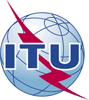 International telecommunication unionTelecommunication Standardization BureauInternational telecommunication unionTelecommunication Standardization Bureau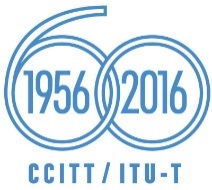 Geneva, 15 April 2016Geneva, 15 April 2016Ref:TSB Circular 216TSB Workshops/CBTSB Circular 216TSB Workshops/CB-	To Administrations of Member States of the Union;-	To ITU-T Sector Members;-	To ITU-T Associates;-	To ITU Academia-	To Administrations of Member States of the Union;-	To ITU-T Sector Members;-	To ITU-T Associates;-	To ITU AcademiaTel:+41 22 730 6301+41 22 730 6301-	To Administrations of Member States of the Union;-	To ITU-T Sector Members;-	To ITU-T Associates;-	To ITU Academia-	To Administrations of Member States of the Union;-	To ITU-T Sector Members;-	To ITU-T Associates;-	To ITU AcademiaFax:+41 22 730 5853+41 22 730 5853-	To Administrations of Member States of the Union;-	To ITU-T Sector Members;-	To ITU-T Associates;-	To ITU Academia-	To Administrations of Member States of the Union;-	To ITU-T Sector Members;-	To ITU-T Associates;-	To ITU AcademiaE-mail:tsbsg20@itu.int tsbsg20@itu.int Copy:-	To the Chairmen and Vice-Chairmen of ITU-T Study Groups;-	To the Director of the Telecommunication Development Bureau;-	To the Director of the Radiocommunication BureauCopy:-	To the Chairmen and Vice-Chairmen of ITU-T Study Groups;-	To the Director of the Telecommunication Development Bureau;-	To the Director of the Radiocommunication BureauSubject:Joint ISO/IEC/ITU Workshop on Internet of Things, Berlin, Germany, 13 May 2016Joint ISO/IEC/ITU Workshop on Internet of Things, Berlin, Germany, 13 May 2016Joint ISO/IEC/ITU Workshop on Internet of Things, Berlin, Germany, 13 May 2016Joint ISO/IEC/ITU Workshop on Internet of Things, Berlin, Germany, 13 May 2016